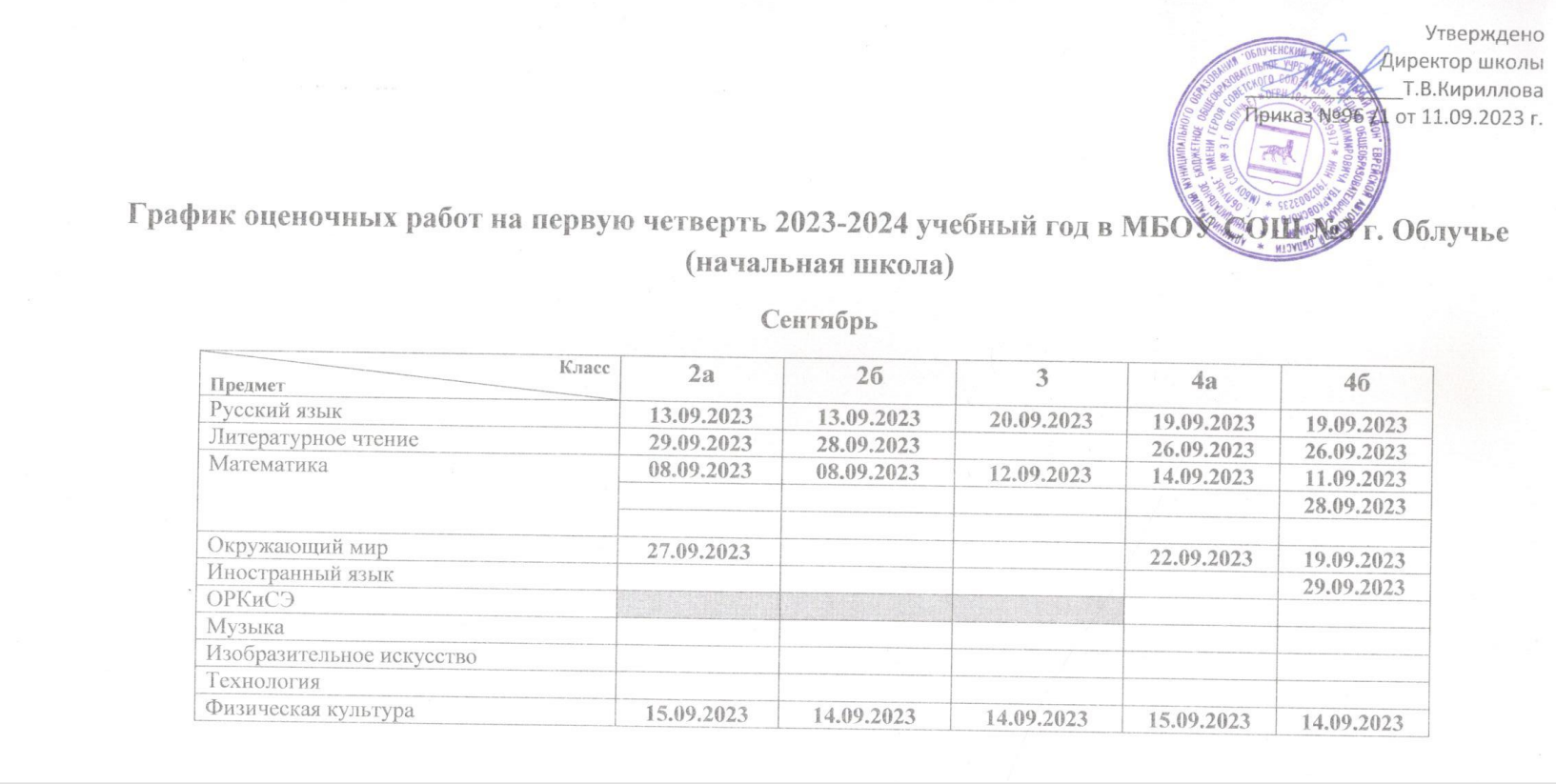 ОктябрьКлассПредмет2а2б34а4бРусский язык19.10.202319.10.202305.10.202325.10.202320.10.2023Русский язык24.10.2023Литературное чтение16.10.202317.10.202304.10.202319.10.202317.10.2023Математика04.10.202304.10.202313.10.202311.10.202310.10.2023Математика20.10.202320.10.202325.10.2023Окружающий мир02.10.202318.10.2023Иностранный язык05.10.202310.10.2023 (1гр)11.10.2023(2 гр)02.10.2023(1гр)03.10.2023(2гр)02.10.2023ОРКиСЭМузыка26.10.202325.10.2023Изобразительное искусство24.10.202323.10.2023Технология 27.10.2023Физическая культура